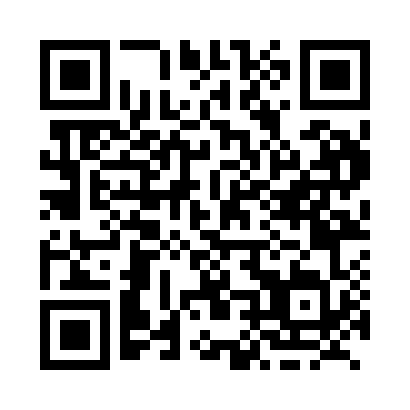 Prayer times for Conn, Ontario, CanadaWed 1 May 2024 - Fri 31 May 2024High Latitude Method: Angle Based RulePrayer Calculation Method: Islamic Society of North AmericaAsar Calculation Method: HanafiPrayer times provided by https://www.salahtimes.comDateDayFajrSunriseDhuhrAsrMaghribIsha1Wed4:416:131:196:198:269:592Thu4:396:121:196:198:2710:003Fri4:376:101:196:208:2910:024Sat4:356:091:196:218:3010:035Sun4:346:081:196:218:3110:056Mon4:326:061:196:228:3210:077Tue4:306:051:196:238:3310:088Wed4:286:041:196:248:3410:109Thu4:276:021:196:248:3610:1210Fri4:256:011:196:258:3710:1311Sat4:236:001:196:268:3810:1512Sun4:215:591:196:268:3910:1713Mon4:205:581:196:278:4010:1814Tue4:185:571:196:278:4110:2015Wed4:165:561:196:288:4210:2216Thu4:155:551:196:298:4310:2317Fri4:135:531:196:298:4410:2518Sat4:125:531:196:308:4610:2619Sun4:105:521:196:318:4710:2820Mon4:095:511:196:318:4810:3021Tue4:085:501:196:328:4910:3122Wed4:065:491:196:328:5010:3323Thu4:055:481:196:338:5110:3424Fri4:035:471:196:348:5210:3625Sat4:025:461:196:348:5310:3726Sun4:015:461:196:358:5310:3927Mon4:005:451:206:358:5410:4028Tue3:595:441:206:368:5510:4129Wed3:585:441:206:368:5610:4330Thu3:575:431:206:378:5710:4431Fri3:565:431:206:378:5810:45